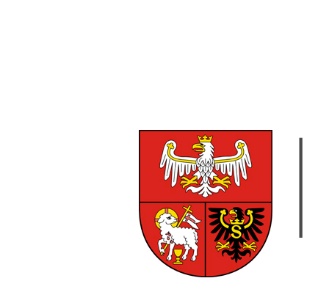 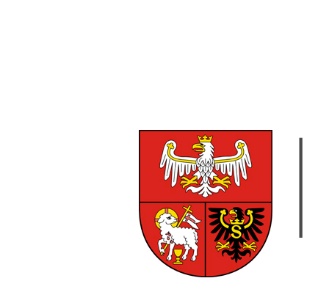 ZP.272.1.116.2022                                                                                         Olsztyn, dnia 24.10.2022 r.INFORMACJA O UNIEWAŻNIENIU POSTĘPOWANIAZamawiający, działając na podstawie art. 255 pkt 2) ustawy z dnia 11 września 2019 r. - Prawo zamówień publicznych (Dz. U. z 2022 r. poz. 1710 ze zm.) unieważnia postępowanie prowadzone                       w trybie podstawowym, którego przedmiotem zamówienia jest promocja Województwa Warmińsko-Mazurskiego podczas rozgrywek PGNiG Superligi Kobiet w piłce ręcznej w 2022 r. Zgodnie z art. 255 pkt 2) ustawy – Prawo zamówień publicznych, „Zamawiający unieważnia postępowanie o udzielenie zamówienia, jeżeli wszystkie złożone oferty podlegały odrzuceniu”.Uzasadnienie faktyczne: W przedmiotowym postępowaniu została złożona jedna oferta, która została odrzucona na podstawie art. 226 ust. 1 pkt 4 ustawy z dnia 11 września 2019 r. Prawo zamówień publicznych.